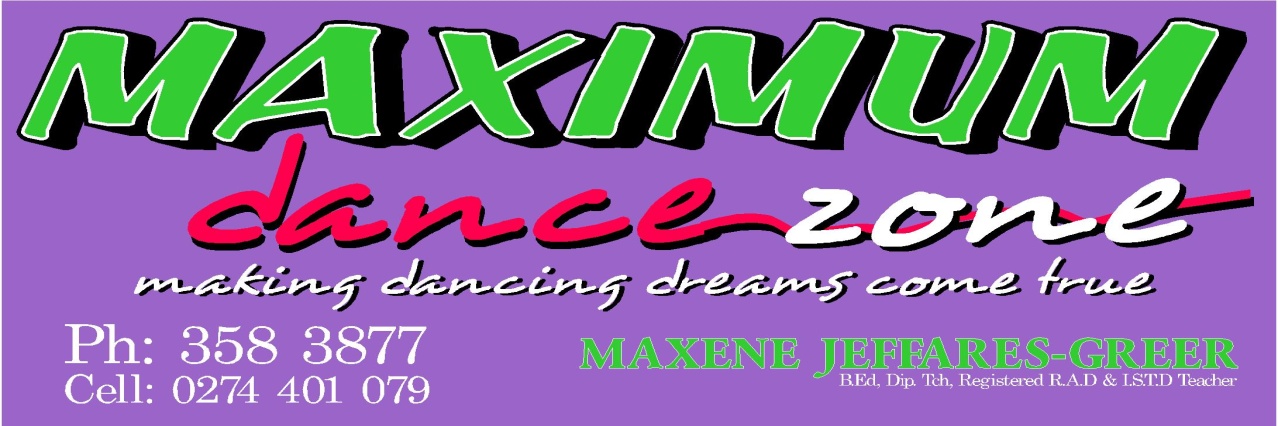 IMPORTANT DATES:MANAWATU COMPS 29th Sept– 4thTH OCT WANGANUI COMPS 11TH-13TH OCTOBER  PACANZ NATIONALS- REGENT THEATRE (contemporary crew competing) OCT 20TH-23RD NZAMD AWARDS- AUCKLAND  OCT 27TH –29THDRESS REHEARSALS 25TH & 30TH NOVEMBERDECEMBER 1ST & 2ND RECITALDECEMBER 5th WORKSHOPS & Afternoon teaDEC  6th Senior’s BREAK UP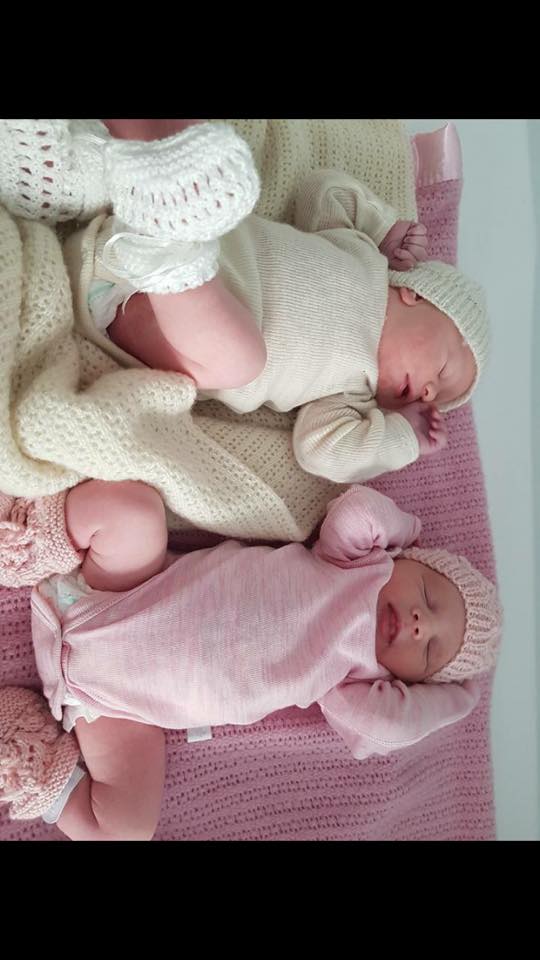 